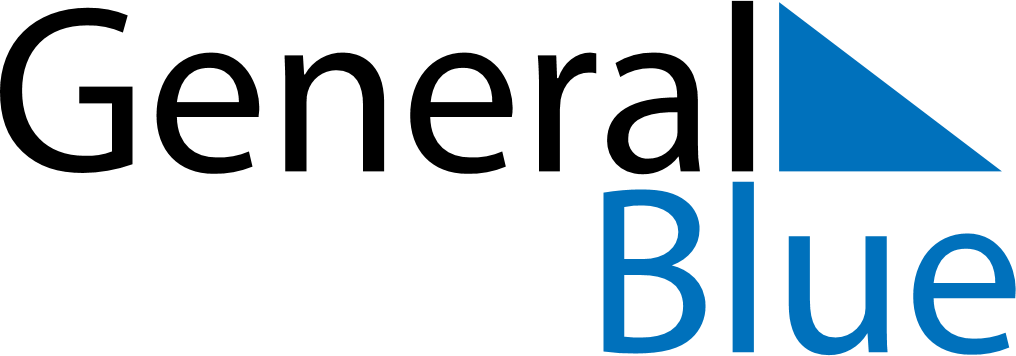 October 2022October 2022October 2022San MarinoSan MarinoMondayTuesdayWednesdayThursdayFridaySaturdaySunday12Cerimonia di investitura dei Capitani Reggenti345678910111213141516171819202122232425262728293031